Coconut Macaroons 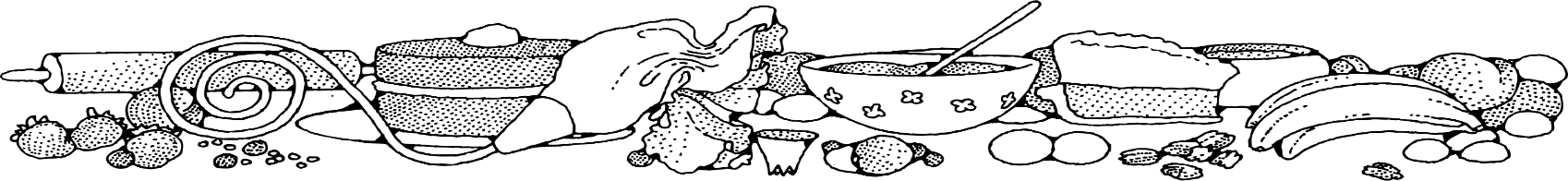 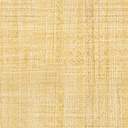 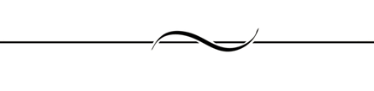 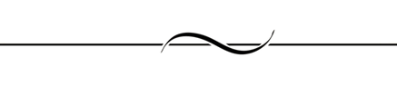 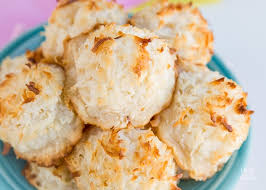 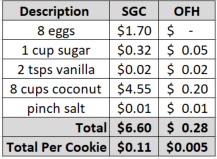 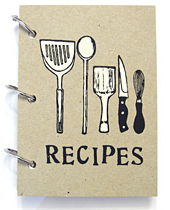 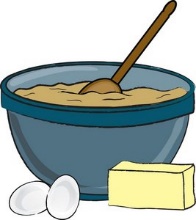 